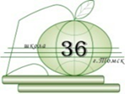 ДЕПАРТАМЕНТ ОБРАЗОВАНИЯ АДМИНИСТРАЦИИ ГОРОДА ТОМСКА
Муниципальное автономное общеобразовательное учреждение
средняя общеобразовательная школа № 36 г. Томска
дошкольное отделениеКонспект организованной образовательной деятельности  по познавательному развитию детей в 2-ой младшей группеТЕМА: «ЯБЛОЧКО НАЛИВНОЕ» Автор конспекта ООД: Каменева Елена Сергеевна                                                                                                                               воспитатель 2-ой младшей  группы  «Апрелька»	Томск 2018г.Цель: Развитие у детей способности передавать в изображении яблоки. Создавать условия для развития  познавательных способностей дошкольников.Задачи приоритетной образовательной области:      «Познавательное развитие  предполагает»:  развитие интересов детей, любознательности и познавательной мотивации; формирование познавательных действий; развитие воображения и творческой активности; формирование первичных представлений об объектах окружающего мира (форме, цвете, размере, материале):П/Р: «Ознакомление с природой»:Расширять представления детей  о разных видах яблок.Развивать умение отличать по внешнему виду и называть «фрукт – яблоко», «яблоко – ранетка».П/Р: «Предметное и социальное окружение»:Расширять представления детей о том, как можно употребить в пищу яблоки и что можно из них приготовить (сок, пюре, компот, сухофрукты и т.д.) Продолжать развивать восприятие, создать условия для ознакомления детей с цветом, формой, величиной, осязаемыми свойствами яблока (гладкий, имеет  вкус и запах, твердый, мягкий).Обогащать чувственный опыт детей и умение фиксировать его в речи. Совершенствовать восприятие детей, активно включая все органы чувств. Развивать образные представления.Продолжать показывать разные способы обследования предметов, активно включать движения рук по предмету. Формировать умение фиксировать внимание на предметах  предметно-пространственной развивающей среды. Организация игровой деятельности с поисковыми элементами при помощи наводящих слов. Развитие ориентировки в пространстве, мышления, понимания речи.П/Р: «Формирование элементарных математических представлений»:Развивать умение определять и называть: форму, цвет, величину предметов (круглой формы, округлой формы);  группировать однородные предметы по величине (большие и  маленькие). Закреплять устный счет в пределах «3» (замечено, что большая часть детей, уже считает до 3 – 5, но не все сопоставляют счет с предметом).Развивать умение видеть общий признак группы предметов (все … — круглые, эти — все красные, эти — все большие и т. д.).Задачи ОО в интеграции:«Художественно – эстетическое развитие предполагает»: развитие предпосылок ценностно-смыслового восприятия мира природы и реализацию самостоятельной творческой деятельности детей (изобразительной): Закреплять умение рисовать предметы круглой формы.Учить правильным приемам закрашивания красками (не выходя за контур, проводить линии кистью в одном направлении) «Речевое развитие предполагает»: владение речью как средством общения; обогащение активного словаря; развитие связной, грамматически правильной диалогической и монологической речи:Создание условий для  обогащения и активизации словаря: - называние предмета (яблоко, фрукт, компот и т.д.); - называние признака предмета (круглой формы, красное, желтое, яблочный вкус или вкус яблока и т.д.); - называние действия предмета (катится и т.д.)Создавать условия для развёрнутого высказывания через наводящие вопросы воспитателя («Почему?», «Как?», «Зачем?» и т.д.). Учить выражать свою мысль в виде предложения с помощью мнемотаблицы. Совершенствовать навык детей высказываться полными предложениями, последовательно излагать мысли;     «Социально-коммуникативное развитие»: Развитие общения и взаимодействия ребенка с взрослыми и сверстниками; Становление самостоятельности, целенаправленности и саморегуляции собственных действий; Формирование готовности к совместной деятельности со сверстниками. Развитие ПУД: умения слушать и слышать, выполнять инструкцию взрослого.      «Физическое развитие»:  Развитие и закрепление навыков основных движений: подпрыгивание,  прыжки вверх на двух ногах, ползание.Предпосылки учебной деятельности:  проявляет инициативу и самостоятельность в разных видах деятельности – игре, общении и др.;  активно взаимодействует со сверстниками и взрослыми. Ребёнок достаточно хорошо владеет устной речью, может использовать речь для выражения своих мыслей, построения речевого высказывания в ситуации общения. У ребёнка развита крупная и мелкая моторика; Может контролировать свои движения и управлять ими; Может соблюдать правил безопасного поведения; обладает начальными знаниями о природном и социальном мире, в котором он живет. Оборудование для педагога: муляжи яблок разного размера и формы; настоящие яблоки разного цвета, сибирские яблочки - ранетка; «сюрпризный мешочек»; тарелка с кусочками яблок; фигурка «Друг с Юга». Ноутбук, проектор; программное  обеспечение ActivInspire; интерактивное упражнение «Мнемотаблица» с мультфильмом «Аркадий Паровозов спешит на помощь»; Яблочный сок, яблочное пюре. Компот из ранетки. Ранетка разного цвета.Оборудование для детей:  шаблоны яблок, гуашь – три цвета, стаканчики с водой и кисточка на каждого ребёнка, палитра для красок; салфетки вытирать руки, клеёнки на стол. Словарная работа:  «яблоко», «ранетка», «катится», «фрукт», «компот».Предварительная работа: тематические беседы на тему «Дары осени», знакомство с персонажем «Друг с Юга».Вводная часть (мотивационный, подготовительный этап) Основная часть Основная часть (содержательный,  деятельностный этап)Заключительная часть (подведение итогов, рефлексивный этап) Приложение 1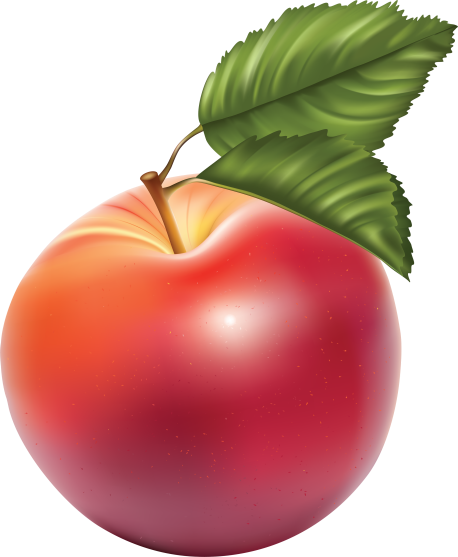 Содержание ОДОбразовательная область(вид деятельности)Формы работыНаличиесредствау детейОбразовательныезадачиЦелевыеориентирыОбращение воспитателя к детямВоспитатель: Я приготовила вам сюрприз. Хотите узнать, какой это за сюрприз?Присаживайтесь на стульчики….(воспитатель помогает детям рассаживаться более удобно). Сегодня вы будите настоящими исследователями.(Воспитатель показывает мешочек с яблоком внутри. Мешочек завязан, не прозрачный).В: Исследователи это те, кто изучает, наблюдает, исследует разные предметы и явления. Мешочек нельзя открывать, нельзя ронять на пол или бросать друг другу. Ощупывайте предмет, который лежит в мешочке, и скажите, какой он формы?ПР/ познавательно-исследовательскаяАудирование; Игра «Сюрпризный мешочек»; Исследование объекта. Слух; Тактильное восприятие, Рассматривание. «Сюрпризный мешочек»Развитие интересов детей, любознательности и познавательной мотивации; формирование познавательных действий;Развивать восприятие, создать условия для ознакомления детей формой, величиной.Проявляет инициативу и самостоятельность в разных видах деятельности – игре, общении и др.;Содержание ОДОбразовательная область(вид деятельности)ФормыработыНаличиесредствау детейОбразовательныезадачиЦелевыеориентирыВ: (ответы детей). Какой формы тот предмет, который лежит внутри? Какой он на ощупь - твердый, мягкий? (ответы детей). Хорошо. Молодцы. Продолжим наше исследование?Я открою мешочек, и каждый из вас дотронется до того предмета, который лежит внутри, но не подсматривает внутрь.  Какой он? Гладкий или шершавый? Мокрый или сухой? Тёплый или холодный?  (дети выполняют инструкцию, ответы детей).В: Закройте глазки. Я поднесу мешочек к вашему носу, и вы сможете понюхать, и попробовать отгадать по запаху, что же это такое? (ответы детей).ПР/ познавательно-исследовательскаяИгра «Сюрпризный мешочек». Исследование объекта.МешочекРазвитие интересов детей, познавательной мотивации, ПУД: умения слушать и слышать, выполнять инструкцию взрослого. Совершенствовать восприятие детей, активно включая все органы чувств. Развивать образные представления.Продолжать показывать разные способы обследования предметов, активно включать движения рук по предмету.Ребёнок достаточно хорошо владеет устной речью, может использовать речь для выражения своих мыслей. Активно взаимодействует с взрослым.После того, как все запланированные исследовательские действия с мешочком произведены, воспитатель достаёт из мешочка – яблоко. Вопросы воспитателя: И так, что это? (ответы детей). Яблоко это что? Мебель? Может это одежда? Это овощ или фрукт? (ответы детей). Какой формы яблоко? (Воспитатель прокатывает яблоко по столу) Что сейчас происходит с яблоком? Какое действие? – «Катится». Какого цвета бывают яблоки? А вы знаете, что это такое? (показать сибирские яблочки, ранетки). Рассказать, что есть яблоки, которые растут очень далеко от нашего города, а в наших садах, в нашем климате растет сибирский сорт яблочек. (Демонстрация ранетки).  РР/ коммуникативная Ситуативный разговорСловоСоздание условий для  обогащения и активизации словаря.Развивать умение отличать по внешнему виду и называть «фрукт – яблоко», «яблоко – ранетка».Закреплять понятие, что предметы круглой формы – катятся.  Активно взаимодействует с взрослым. Ребёнок достаточно хорошо владеет устной речью, может использовать речь для выражения своих мыслей в ситуации общения.Вопросы воспитателя: Это «яблоко». А что с ним делают? (ответы детей). Предлагаю вам ребятки попробовать настоящее яблочко на вкус, и опишите, какое оно на вкус – сладкое, кислое, может горькое или соленое? (выносится две тарелки с кусочками яблок и ранетки). Но перед тем как вам его дать, я его тщательно помыла с мылом, облила  кипятком.ПР/ познавательно-исследовательскаяИсследование объекта на вкус.Кусочки яблок.Слово.Создание условий для  обогащения и активизации словаряПродолжать развивать восприятие, создать условия для ознакомления детей с цветом, формой, величиной, осязаемыми свойствами яблока.Ребёнок достаточно хорошо владеет устной речью, может использовать речь для построения речевого высказывания в ситуации общения.Вопросы воспитателя: мы с вами только что попробовали свежее яблоко на вкус. А что  можно приготовить из яблок? Что бывает «яблочным»? Или «со вкусом яблока»? (воспитатель показывает приготовленные из яблок продукты).ПР/ коммуникативнаяБеседаНаглядная демонстрация. Слово.Зрительное восприятие.Расширять представления детей о том, как можно употребить в пищу яблоки и что можно из них приготовитьОбладает начальными знаниями о природном и социальном мире, в котором он живет.В: Ребята, посмотрите, кто к нам пришел? Кто это? Наверно опять, что то хочет сказать? (воспитатель делает вид, что прислушивается к фигурке). Наш Друг с Юга  говорит, что  он нес яблоки в нашу группу и потерял их, где-то в нашей группе. И просит помочь их найти. Поможем ему? А сколько яблок нам нужно найти? (воспитатель делает вид, что прислушивается к фигурке). Три больших яблока и три маленьких. И попросил положить их на тарелочки, которые он приготовил для этого (воспитатель достаёт две тарелки разного размера). Мы будем искать яблоки и проведем физкультминутку (воспитатель делает вид, что прислушивается к фигурке). Прежде чем отправится на поиски, наш Друг предлагает немного размять мышцы и суставчики, ручки и ножки приготовить к поиску. (воспитатель делает вид, что прислушивается к фигурке). Чтобы найти первое яблоко, нужно очень высоко подпрыгивать на месте и смотреть по сторонам – яблоко лежит, где то сверху. Чтобы найти другие яблоки, надо лечь на живот и передвигаться ползком – они лежат, где то в самом низу, закатились под мебель. А еще три яблока находятся под тем, за что вы садитесь, когда кушаете. ФР/ двигательнаяФизминутка с опорой на инструкцию воспитателяДвижение.Организация игровой деятельности с поисковыми элементами при помощи наводящих слов. Развитие ориентировки в пространстве, мышления, понимания речи.Развитие и закрепление навыков основных движений: подпрыгивание,  прыжки вверх на двух ногах, ползание.Может контролировать свои движения и управлять ими; Может соблюдать правил безопасного поведения;В: (воспитатель делает вид, что прислушивается к фигурке). Наш Друг благодарит всех вас ребята, он очень рад, что вы нашли все яблоки и счастлив, что он приходит в гости к таким умным, наблюдательным ребятам. (Во время поисков, воспитатель напоминает детям,  куда положить найденные яблоки).  Если дети не догадаются, что большие яблоки необходимо положить на большую тарелку, а яблоки размером меньше, на тарелку маленькую, в этом случае на помощь приходит воспитатель. Через наводящие вопросы подталкивает детей к правильному выводу.  Какие яблоки вы нашли? Опишите. Что можно сказать про размер яблок? На какой тарелке удобнее хранить большие яблоки? Почему?  ПР/ коммуникативнаяСитуативный разговорСловоЯблокиТарелкиРазвивать умение определять величину яблок и группировать по величине (большие и  маленькие). Закреплять устный счет в пределах «3»; Развивать умение видеть общий признак группы предметов.Проявляет инициативу, готов к совместной деятельностиСодержание ОДОбразовательная область(вид деятельности)Формы работыНаличиесредствау детейОбразовательныезадачиЦелевыеориентиры(характеристики)Воспитатель: Ребята присаживайтесь на свои стульчики. Давайте вспомним, чем мы сегодня занимались, а поможет нам в этом волшебная страничка. Посмотрите, пожалуйста, на наш экран. Включается страница флипчарта с активной  мнемотаблицей. Опираясь на картинки - подсказки совместно с детьми проговариваем выводы. См. приложение 1.РР/ коммуникативнаяБеседа, свободное общение по теме.СловоСовершенствовать навык детей высказываться полными предложениями, последовательно излагать мысли;Создавать условия для усвоения норм и ценностей, принятых в обществе, включая моральные и нравственные ценностиМожет использовать речь для выражения своих мыслей, построения речевого высказывания в ситуации общения.Воспитатель показывает заготовки – шаблоны яблок, выполненные на плотной бумаге. Объясняет детям, что по желанию, сегодня в течение дня ребята могут раскрасить своё яблочко. Позже  мы их положим, в нашу пустую корзинку (воспитатель показывает рисунок пустой корзины). Если дети проявят желание и интерес, можно предложить раскрасить заготовку яблока, сразу после обсуждения.   ХЭР-изобразительнаяРисование гуашьюВыставка творческих работ.Заготовки яблок;Палитра с красками – три цвета;Кисточки;Стаканчики с водой, салфетки вытирать рукиЗакреплять умение рисовать предметы круглой формы.Учить правильным приемам закрашивания красками (не выходя за контур, проводить линии кистью в одном направлении)Проявляет инициативу и самостоятельность в разных видах деятельности;У ребёнка развита крупная и мелкая моторика; Может контролировать свои движения и управлять ими;Просмотр мультфильма «Аркадий Паровозов спешит на помощь».ПР/Познавательно -  исследовательскаяДемонстрация видеороликаПросмотр.Зрение.Слух.Развитие интересов любознательности и познавательной мотивации;Активно взаимодействует со сверстниками и взрослыми.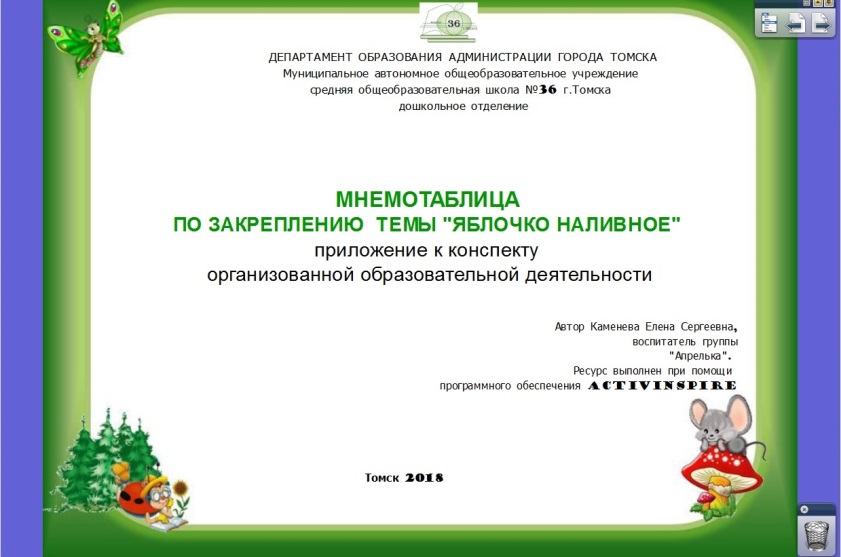 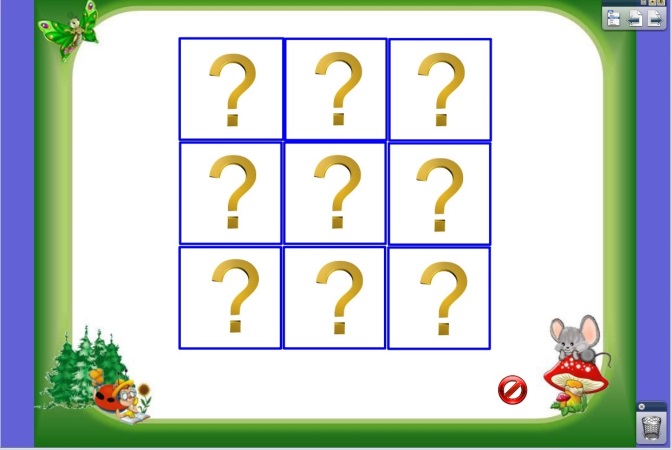 Наводя курсор на знак вопроса, всплывает картинка подсказка. На все изображение наложено действие «Скрытие», что позволит поддерживать интерес и эффект сюрприза при работе с интерактивным  пособием. Внизу страницы справа кнопка «Сброса» или возврата страницы в изначальное положение. 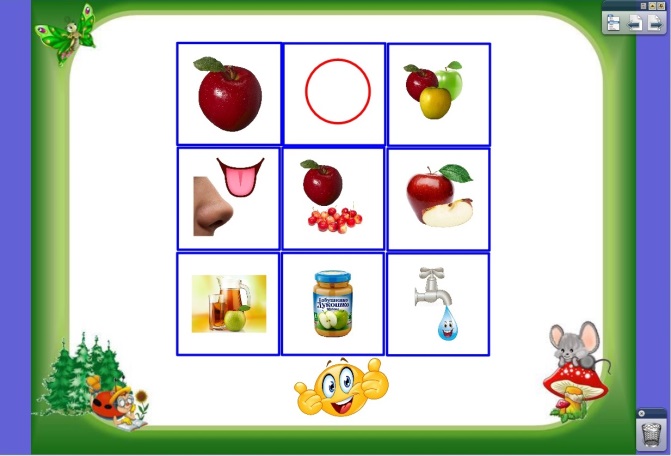 Интерактивное упражнение создано педагогом при помощи программного обеспечения, для того, что бы помочь детям в увлекательной форме, составить описание, отвечая на ряд вопросов: Что это?; Какой формы?; Какого цвета?; Имеет – вкус и запах; Ранетка – разновидность яблока; Можно употреблять в пищу; Из яблока приготавливают соки и пюре; Обязательно помыть перед употреблением в пищу.Кликнув на смайлик внизу страницы, загрузится серия из мультфильма «Аркадий Паровозов спешит на помощь», серия про необходимость мыть все овощи и фрукты перед едой.